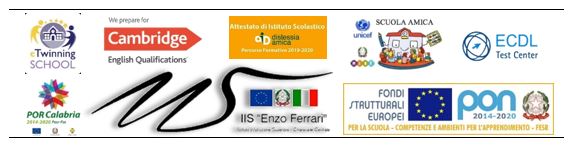 CERTIFICAZIONE DELLE COMPETENZESEZIONE A - DATI ANAGRAFICI TIROCINANTECognome 		Nome 			Data di nascita 	Luogo di nascita 	Città di residenza 	Via/contrada 		Codice Fiscale 	Indirizzo di Studi 	Firma del tirocinante _____________________________SEZIONE B - DATI SCHEDADenominazione soggetto promotore  Istituto di Istruzione Superiore “ E. Ferrari “ di  Chiaravalle C.le N°  ________certificazioneData rilascio _________________SEZIONE C - DATI SOGGETTIC.1Denominazione soggetto promotore Istituto di Istruzione Superiore “ E. Ferrari “ di  Chiaravalle C.leIl Dirigente Scolastico _______________________Nominativo Tutor didattico:Funzione/Ruolo all'interno della struttura:TelefonoE-mailC.2Denominazione azienda/struttura ospitante  Tutor del percorso   	Tutor esterno ____________________C.3 – Contenuti TirocinioObiettivi Formativi:________________________________________________________________________________________________________________________________________________________________________________________________________________________________________________________________________________________________________________________________Durata del tirocinio in ore ___________________________SEZIONE D - DESCRIZIONE DELLE COMPETENZE ACQUISITE AL TERMINE DEL TIROCINIO________________________________________________________________________________________________________________________________________________________________________________________________________________________________________________________________________________________________________________________________Attività e compiti svoltiGli allievi potranno e dovranno ricercare percorsi progettuali con gli utenti del servizio, definendo cosa significa progettare in quel servizio, con quelle persone e con le condizioni date.Ogni allievo potrà condurre un progetto concordato col referente, e tarato sulla specifica situazione, con la possibilità di osservare anche le proprie attitudini e i propri limiti per:-realizzare stage di osservazione;-elaborare praticamente le esperienze e le conoscenze maturate in aula;-favorire la conoscenza del servizio nelle sue articolazioni;-sperimentare le proprie capacità e assumersi responsabilità progettuali;-promuovere la conoscenza della complessità del lavoro;-migliorare le capacità di valutazione e autovalutazione;-verificare le capacità di " mettersi in relazione con persone, contesti di lavoro, obiettivi.Competenze professionali e livelli EQFRubrica: 4 = Ottimo, 3 = Buono, 2 = Sufficiente 1 = InsufficienteValutazione delle competenze trasversali:Data di rilevazione					Firma tutor aziendale ____________________							Firma tutor scolastico ____________________LivelloCompetenzeAbilitàConoscenze12345678910Capacità di diagnosiCapacità di relazioni	capcità di problem solving	capacità decisionali	capacità di comunicazione	capacita di organizzare il proprio lavorocapacità di gestione del tempoCapacità di adattamento a diversi ambienti di lavoroCapacità di gestire lo stressAttitudine al lavoro di gruppoSpirito di iniziativaCapacità nella flessibilitàcapacità nellavisione di insieme